Publicado en ÁMSTERDAM el 04/04/2018 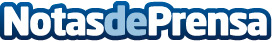 Acapture y Sift Science ofrecen a los comerciantes productos antifraude de gran calidad Al permitir que los comerciantes consigan tasas de autorización y conversión más elevadas en tiempo real mediante la reducción del fraude, los falsos positivos y los costes operativosDatos de contacto:Kristina RichmannPan CommunicationsNota de prensa publicada en: https://www.notasdeprensa.es/acapture-y-sift-science-ofrecen-a-los-comerciantes-productos-antifraude-de-gran-calidad Categorias: Finanzas E-Commerce Ciberseguridad http://www.notasdeprensa.es